MAIRENGOIdyllisches 3 1/2-Zi. Rustico an Alleinlagesehr sonnig, ruhig mit schönem Panoramablick                  ……………………………..……………………………………………..…………..………………..……..…..……..……….rustico di 3 1/2 locali immerso nella naturamolto soleggiata, tranquilla con bella vista panoramica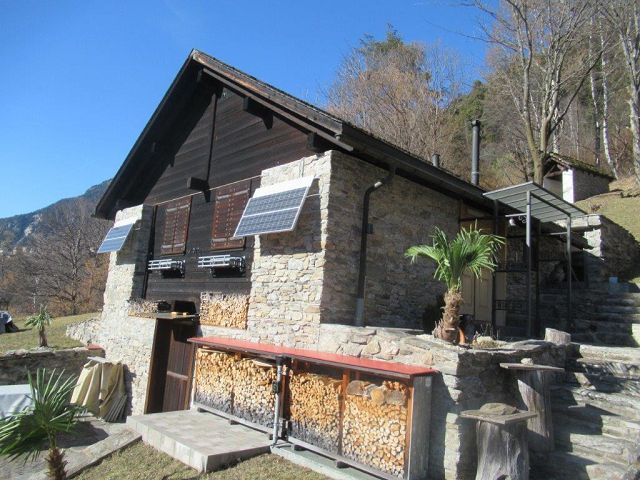                                             4180/4253Fr. 495‘000.--  Standort | Umgebung6760 Mairengo, Cioss di MezzoRegion: LeventinaLage: sehr sonnig und ruhigAussicht: herrlicher PanoramablickEinkaufen: in FaidoÖffentliche Verkehrsmittel: 1 km Entfernung zur nächstgelegenen Stadt: 40 kmEntfernung zur Autobahn: 5 km oder 7 km  BeschreibungDieses 3 1/2-Zimmer-Rustico liegt an sehr sonniger und ruhiger Alleinlage oberhalb von Mairengo, Cioss di Mezzo, im schönen Leventinatal.Der ehemalige Stall wurde vollständig renoviert und befindet sich in einem ausgezeichneten Bauzustand. Der luxuriöse Ausbau mit dem rustikalen Stil und den hohen Räumen bietet ein hohes Wohnambiente. Die Einrichtung ist im rustikalen Stil gehalten, wie es sich für ein Berghaus gehört, und bietet alles, was man braucht. Das Haus hat zwei Eingänge und die zwei Stockwerke sind intern mit einer Treppe verbunden.  Im Erdgeschoss gibt es einen grossflächigen Wohnraum mit Kamin, Essbereich und Küche sowie einem Keller. Im Dachgeschoss sind zwei Zimmer und die Dusche/WC eingebaut.Vor dem Eingang gibt es eine Terrasse sowie die gepflegte Gartenanlage von 500 m2. Von allen Seiten hat man einen schönen Blick auf die Bergwelt, ins Tal und in die Natur.Es ist ein idealer Ort für alle, die Ruhe inmitten der unberührten Natur suchen. In der näheren Umgebung sind zahlreiche Wanderungen und Radtouren möglich. Das Dorf Ambri mit seiner neuen Eishalle ist in einer Distanz von 11 km. Im Winter kann im Skigebiet von Airolo, das 25 Minuten vom Haus entfernt ist, Ski gefahren werden. Das Skigebiet von Cari ist ebenfalls in 25 Autominuten zu erreichen.Im Sommer ist das Haus bis zur Haustür mit dem Auto erreichbar. Die Schotterstraße führt vom Dorfplatz Mairengo 1.1 km hinauf zum Rustico. Im Winter bei viel Schnee kann das Auto im Dorf stehen gelassen werden und man kann mit dem Schneemobil oder mit Schneeschuhen zum Rustico gelangen. Die Autobahn A2 in Faido ist 5 km und in Quinto 7 km vom Haus entfernt. Lugnao und Locarno mit ihren Seen sind in einer Stunde zu erreichen. Von Mairengo aus gelangt man mit dem Postauto zum Bahnhof Faido mit Schnellzughalt der Gotthardbahn. In Faido sind auch viele Einkaufsgeschäfte.  Highlights                 sehr sonnige und ruhige Lage schöner Ausblick auf die Bergwelt sehr schön ausgebautes Rustico  Ubicazione | Dintorni   6760 Mairengo, Cioss di MezzoRegione: LeventinaPosizione: molto soleggiata e tranquillaVista: splendida vista panoramicaShopping: a FaidoTrasporto pubblico: 1 km Distanza dalla città più vicina: 40 kmDistanza dall'autostrada: 5 km o 7 kmDescrizione dell’immobileQuesto rustico di 3 ½ locali si trova in posizione soleggiata e tranquilla sopra Mairengo, Cioss di Mezzo, nella splendida Valle Leventina.L'ex stalla è stata completamente ristrutturata ed è in ottime condizioni. Le lussuose finiture in stile rustico e le camere alte offrono un ambiente di vita elevato. L'arredamento è in stile rustico, come si addice a una casa di montagna, e offre tutto il necessario. La casa ha due ingressi e i due piani sono collegati internamente con una scala.  Al piano terra si trova un ampio soggiorno con camino, zona pranzo e cucina, oltre a una cantina. Nel sottotetto si trovano due camere e la doccia/WC.Davanti all'ingresso si trova una terrazza e un giardino ben curato di 500 m2.Da tutti i lati si gode di una bella vista sulle montagne, sulla valle e sulla natura.È un luogo ideale per chi cerca pace e tranquillità in mezzo alla natura incontaminata. Nelle immediate vicinanze è possibile effettuare numerose escursioni a piedi e in bicicletta. Il villaggio di Ambri, con la sua nuova pista di pattinaggio, dista 11 km. In inverno è possibile sciare nel comprensorio sciistico di Airolo, che dista 25 minuti dalla casa. Anche il comprensorio sciistico di Cari è raggiungibile in 25 minuti di auto.In estate, la casa è accessibile in auto fino alla porta d'ingresso. La strada sterrata conduce dalla piazza del paese di Mairengo per 1,1 km fino al rustico. In inverno, quando c'è molta neve, l'auto può essere lasciata in paese e si può raggiungere il Rustico in motoslitta o con le ciaspole. L'autostrada A2 a Faido dista 5 km e a Quinto 7 km dalla casa. Lugnao e Locarno con i loro laghi sono raggiungibili in un'ora. Da Mairengo si può prendere l'autopostale per la stazione ferroviaria di Faido con fermata del treno espresso del Gottardo. A Faido si trovano anche molti negozi per lo shopping.………………………………………………………………………………………………………  Highlights        posizione molto soleggiata e tranquilla bellissima vista sulle montagne rustico convertito in modo molto bello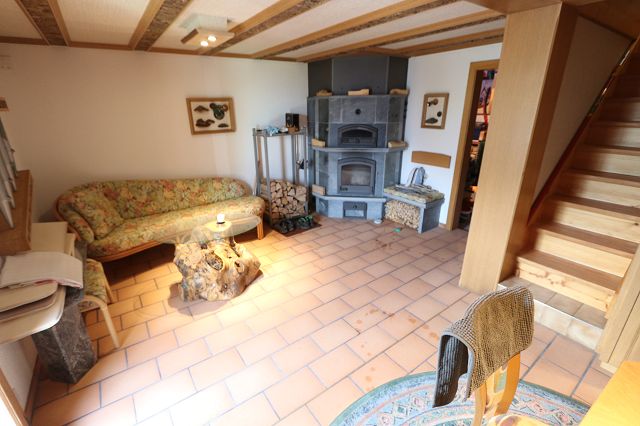 Wohnraum    /   soggiorno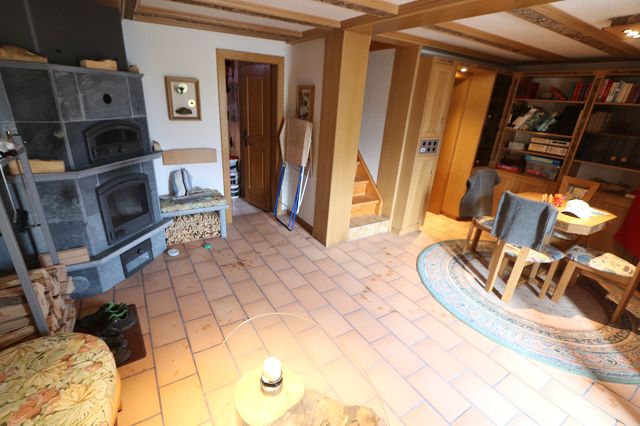 Wohnraum    /   soggiorno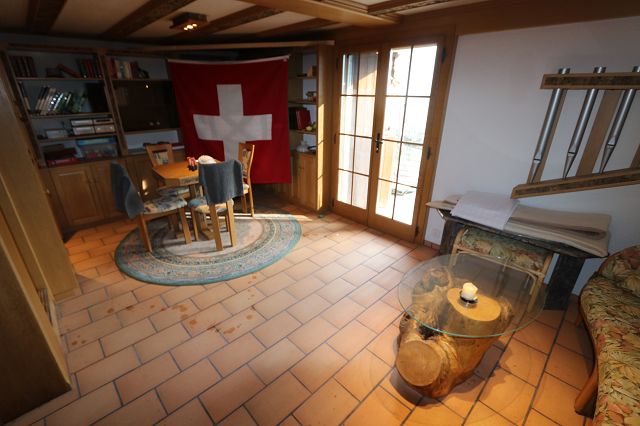 Wohnraum    /   soggiorno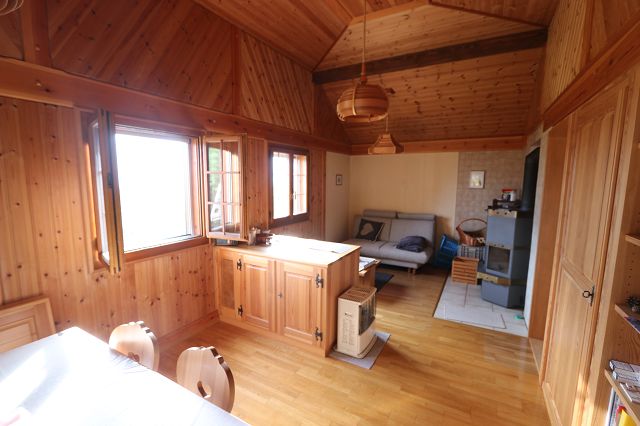 Wohnraum    /   soggiorno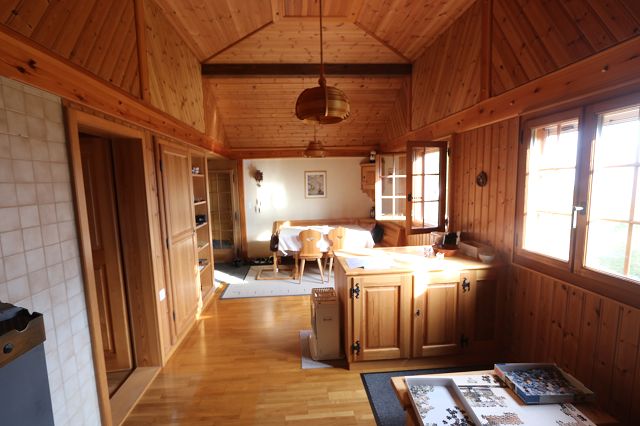 Wohnraum    /   soggiorno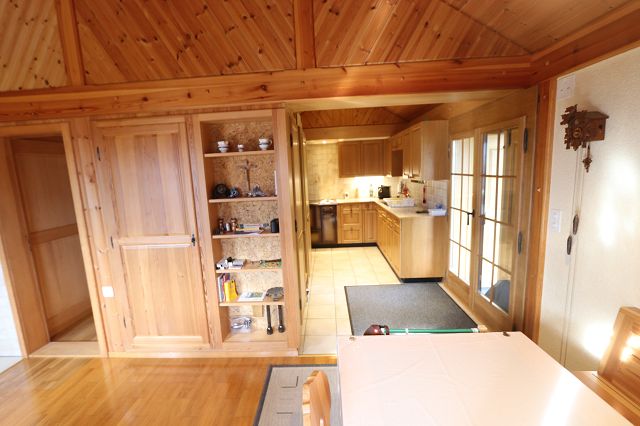 Essbereich und Küche  /  pranzo e cucina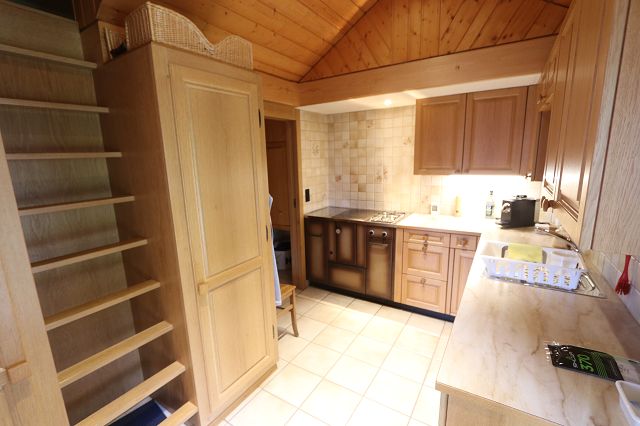 Küche   /   cucina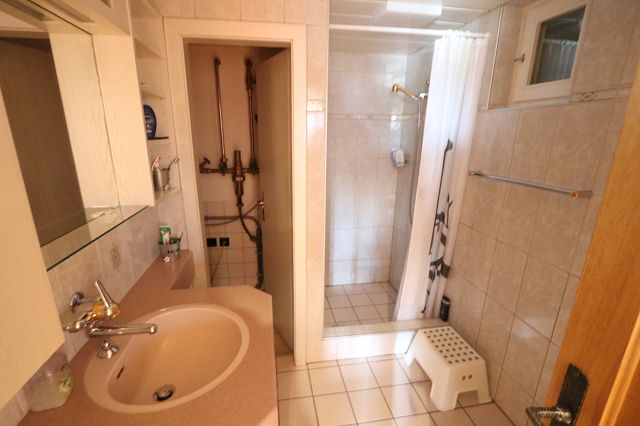 Dusche   /   doccia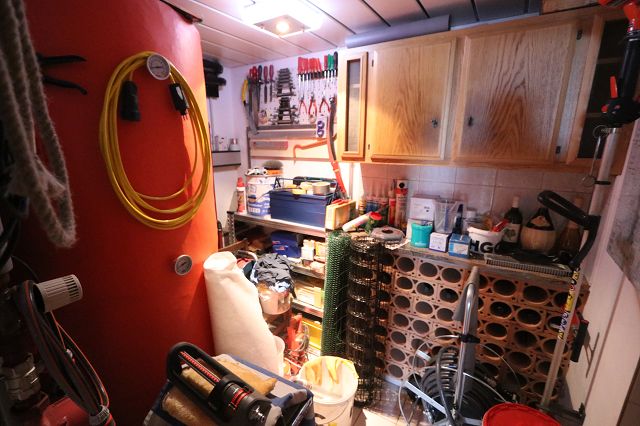 Keller    /   cantina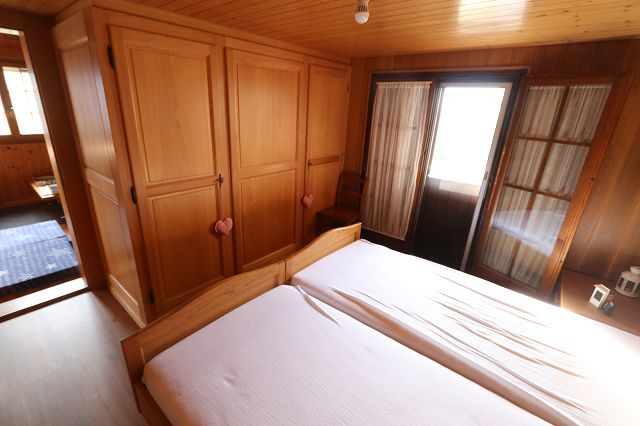 Zimmer    /   camera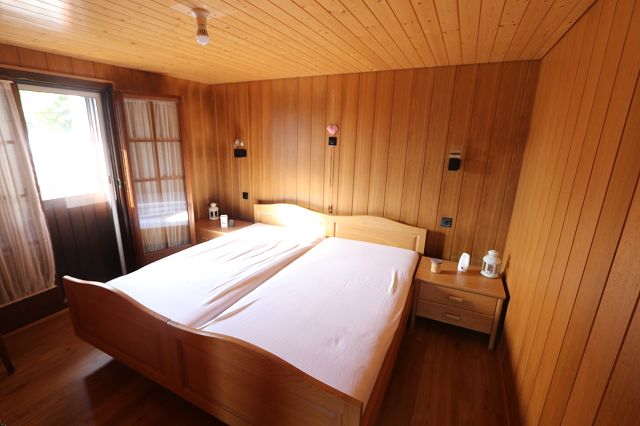 Zimmer    /   camera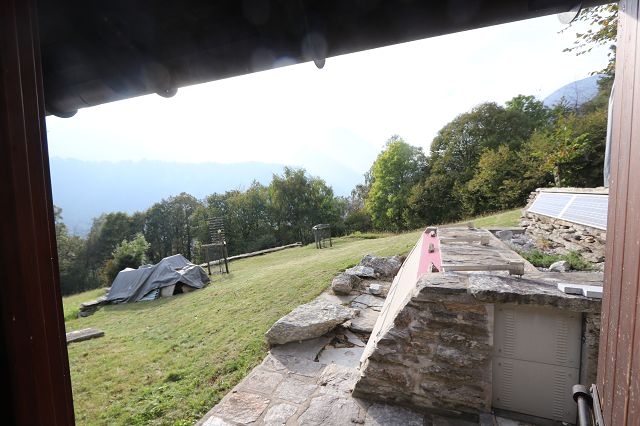 Blick aus dem Schlafzimmer   /   vista dalla camera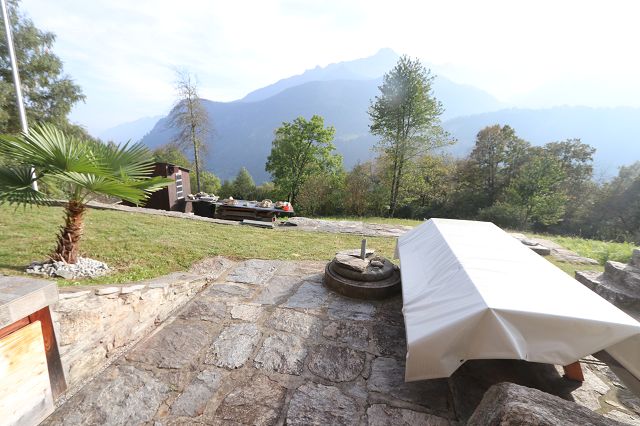 Terrasse   /   terrazza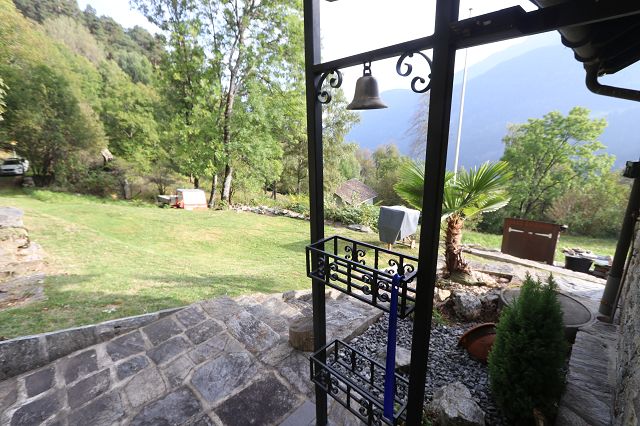 Umgebung   /   dintorni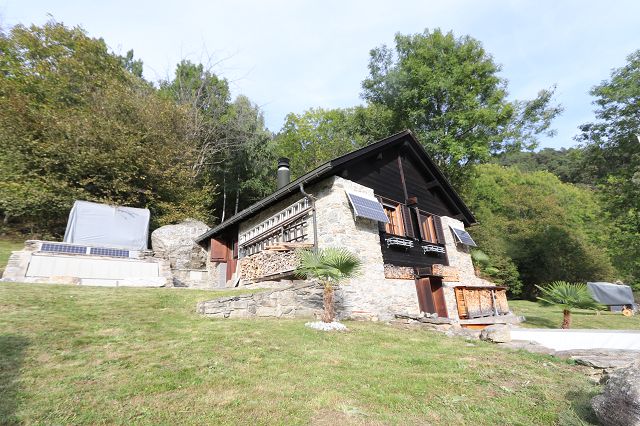 Umgebung   /   dintorni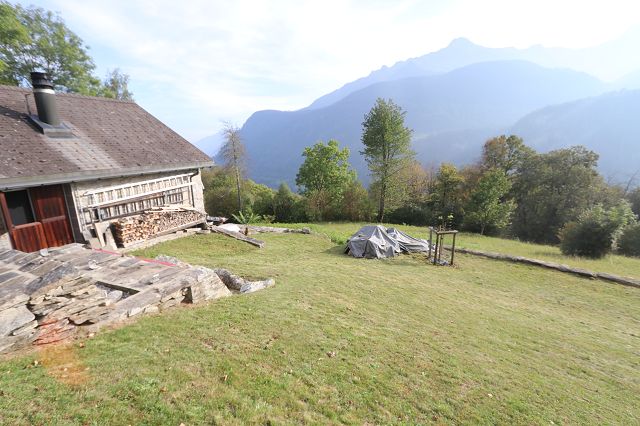 Umgebung   /   dintorni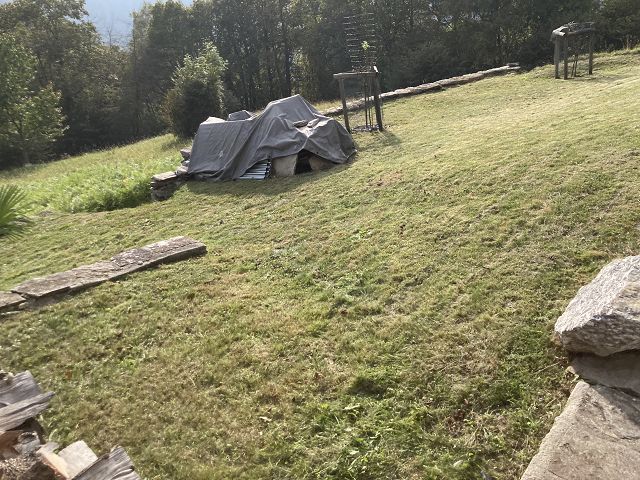 Umgebung   /   dintorni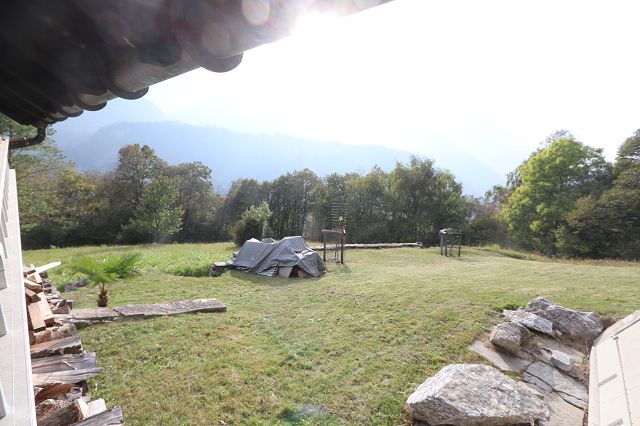 Wiese / pratoUmgebung   /   dintor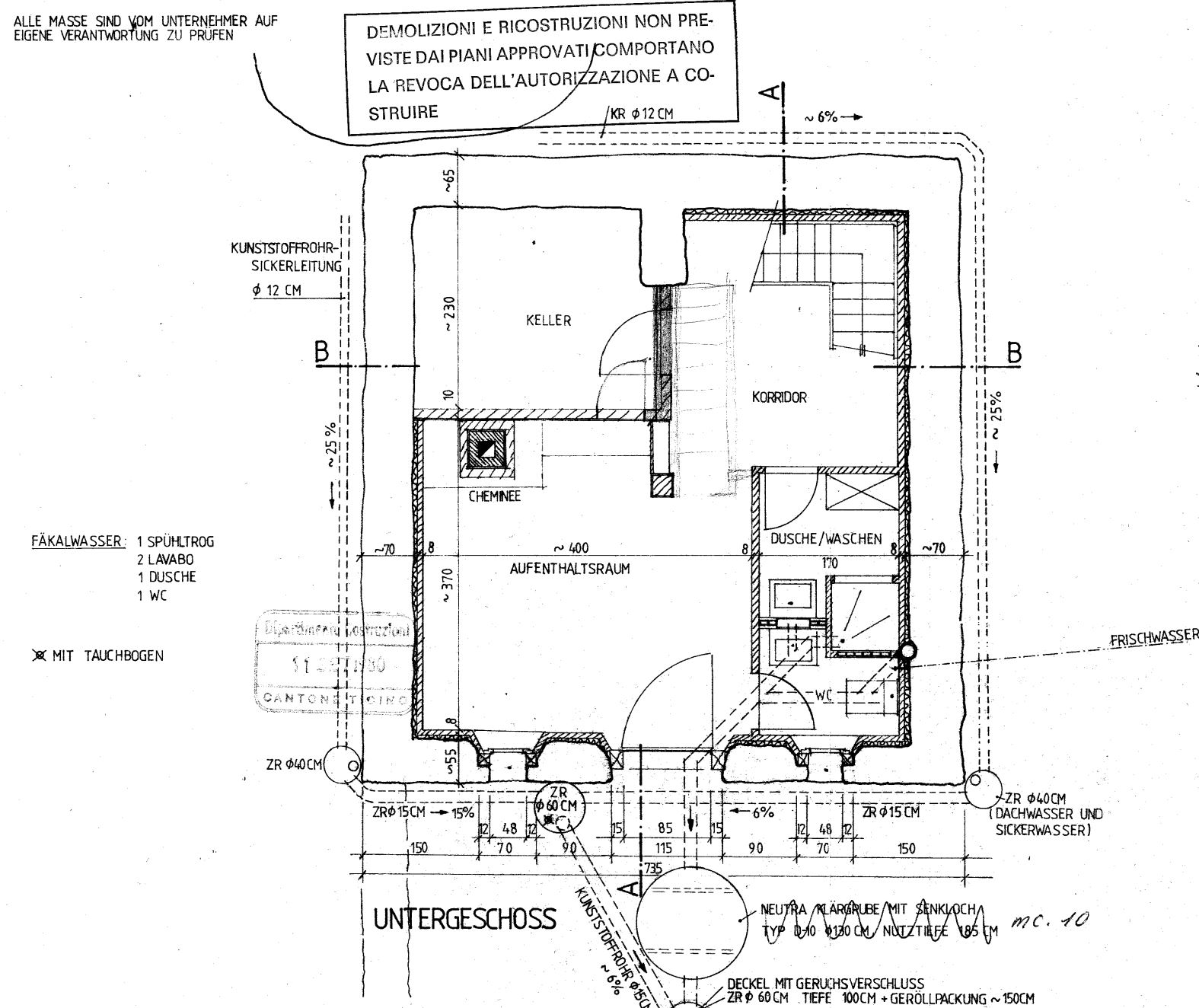 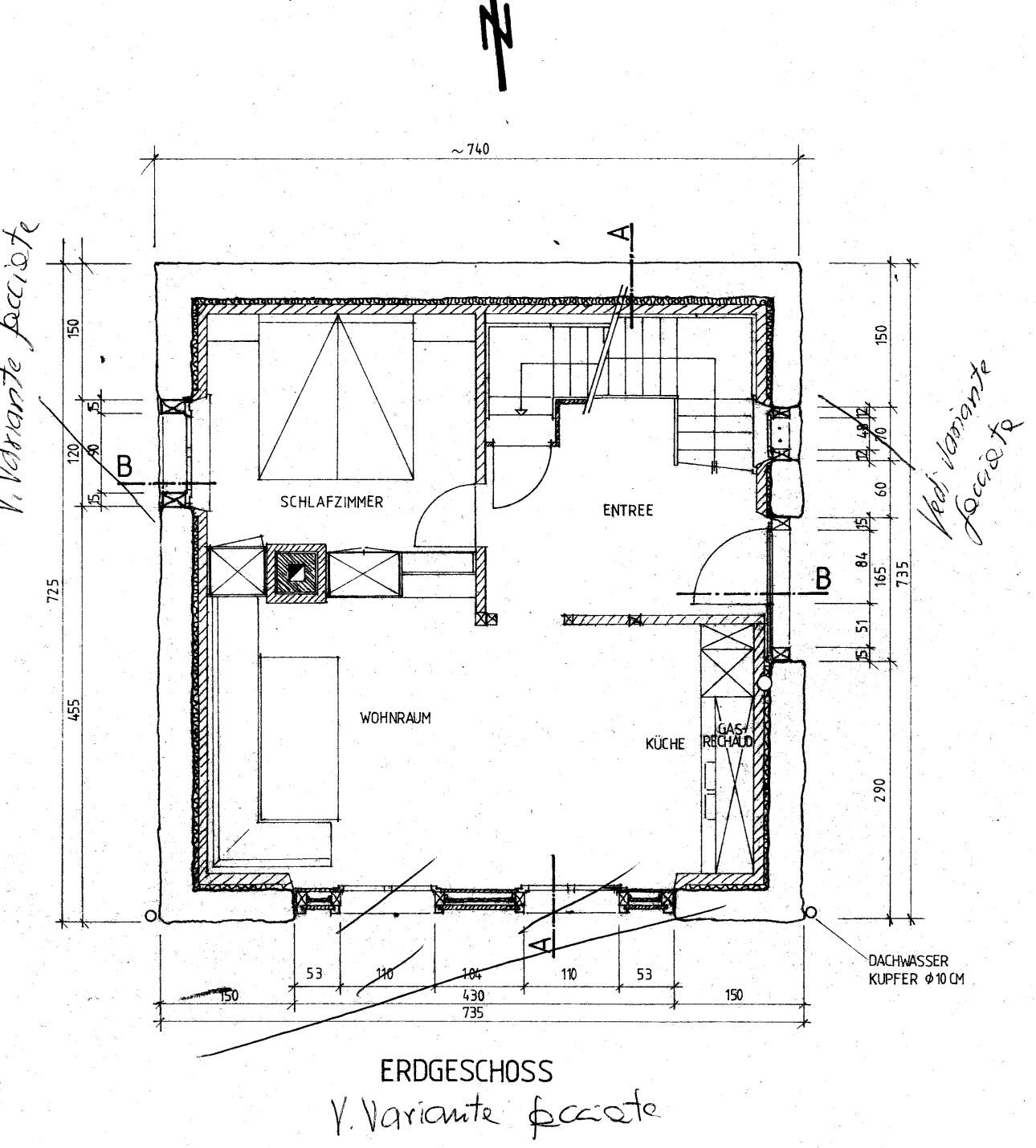 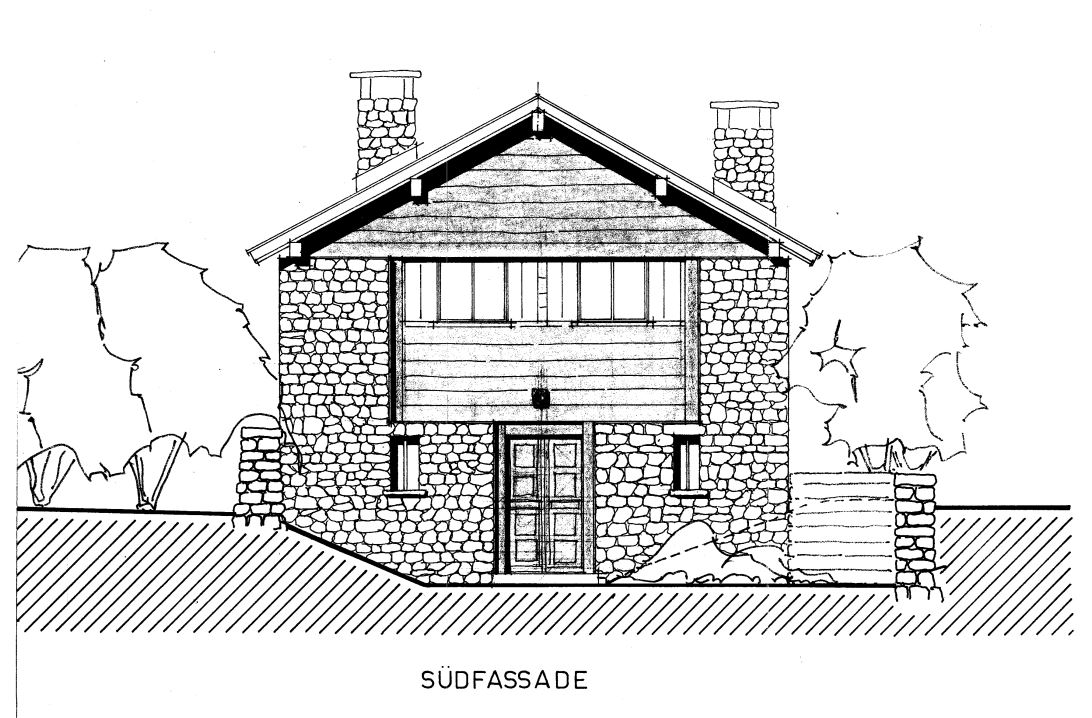 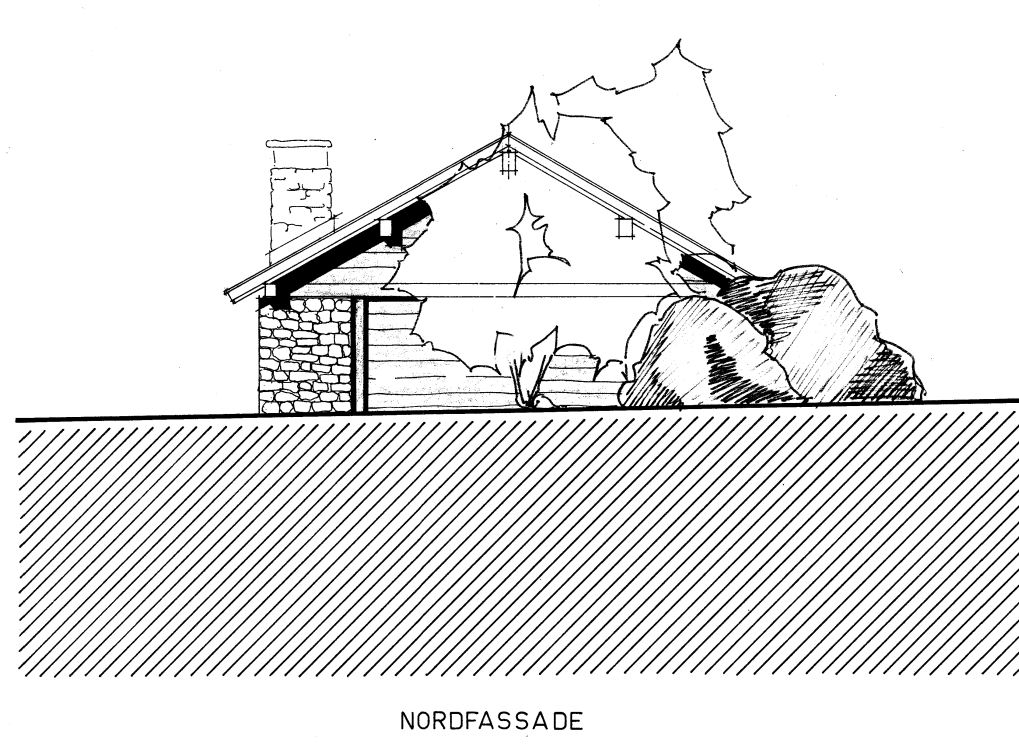 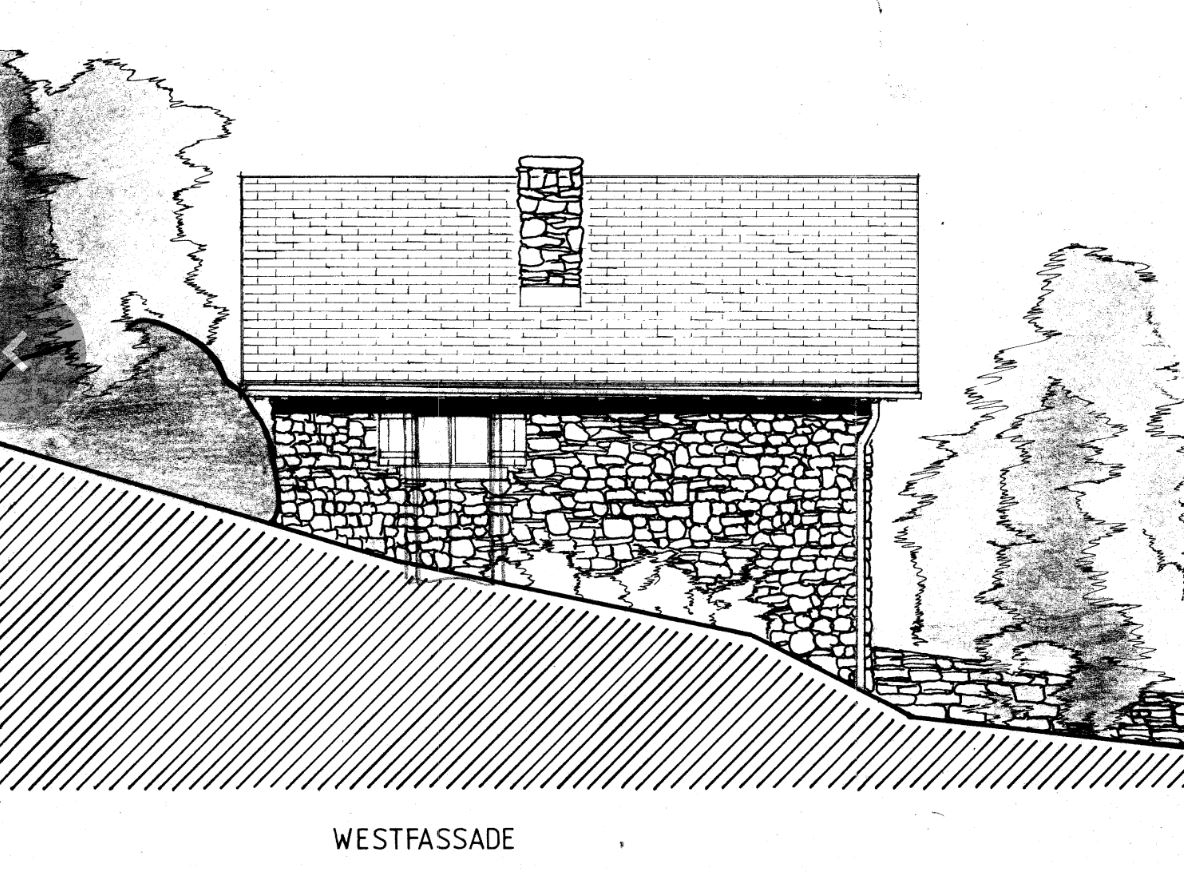 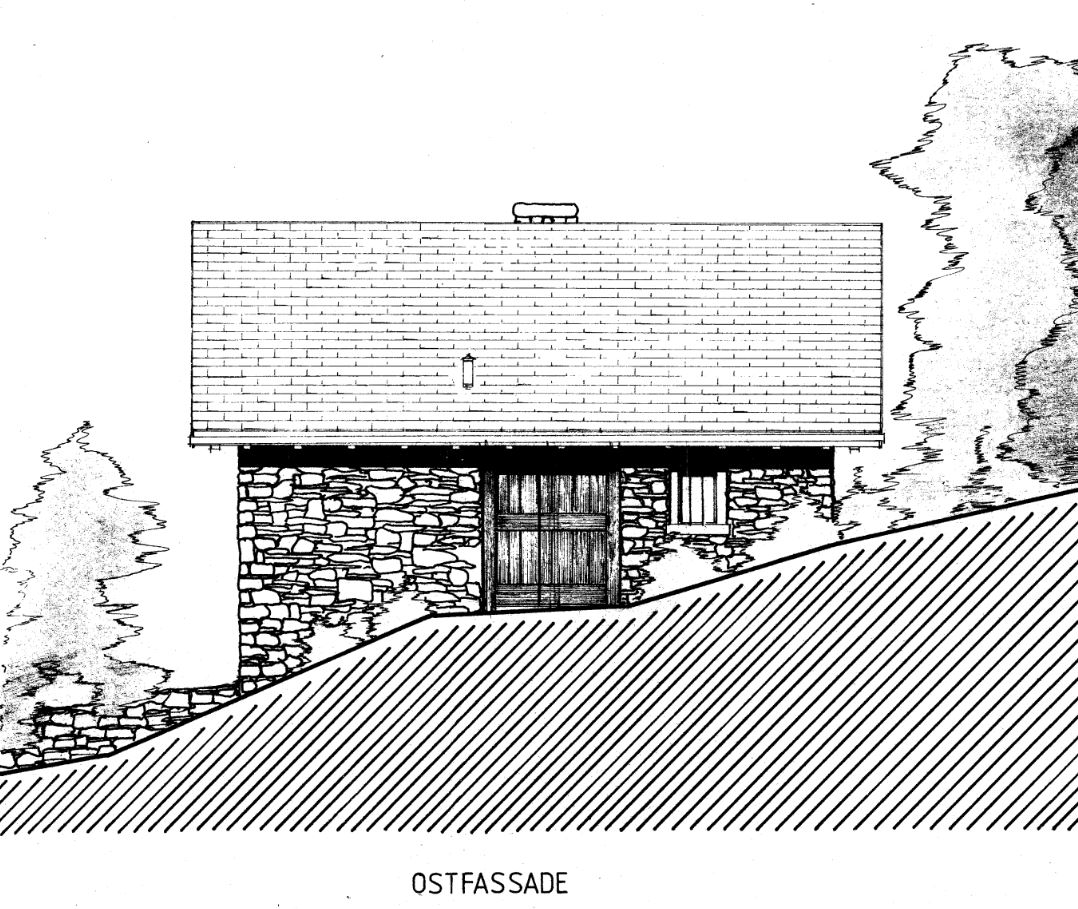 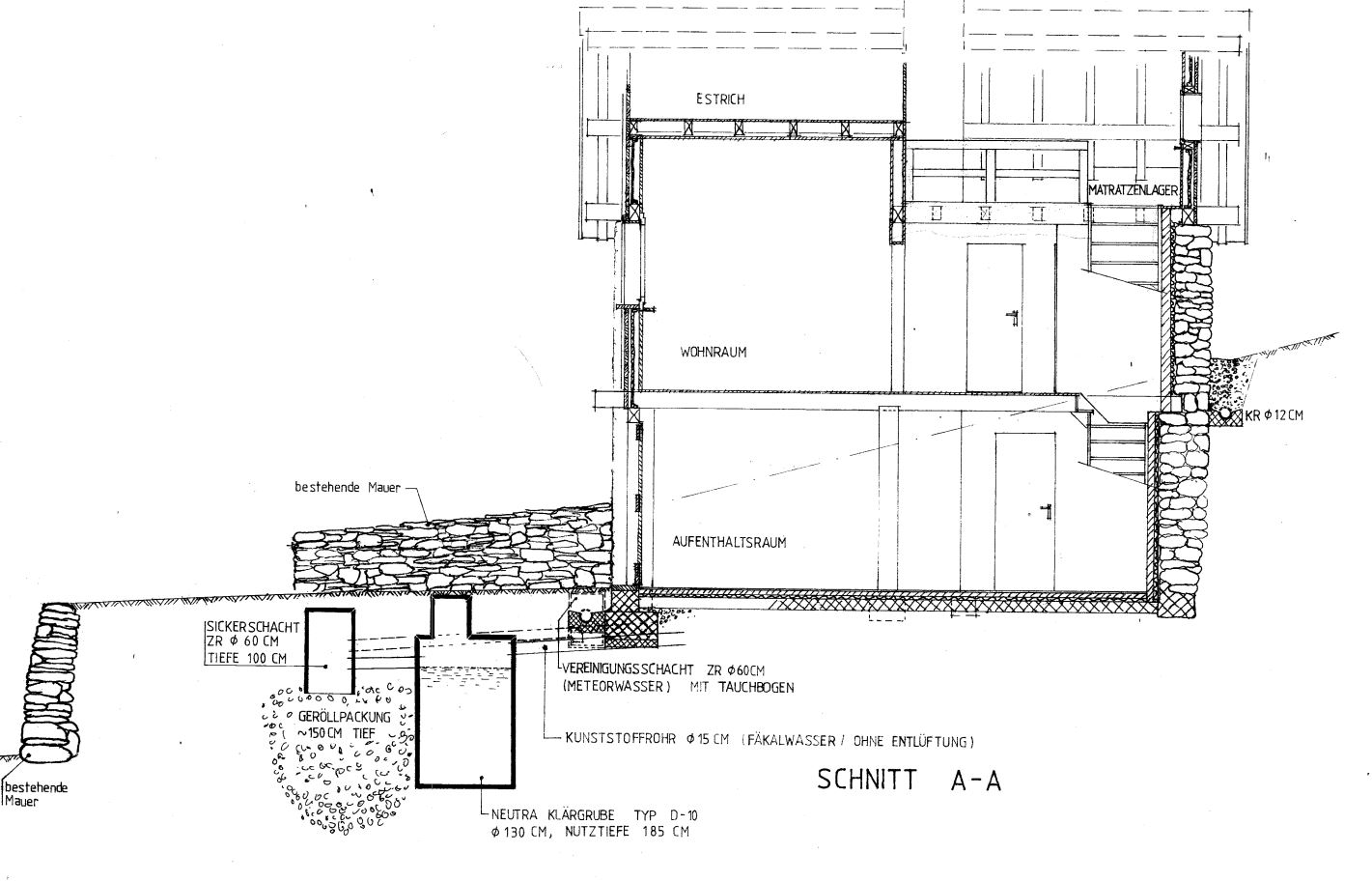 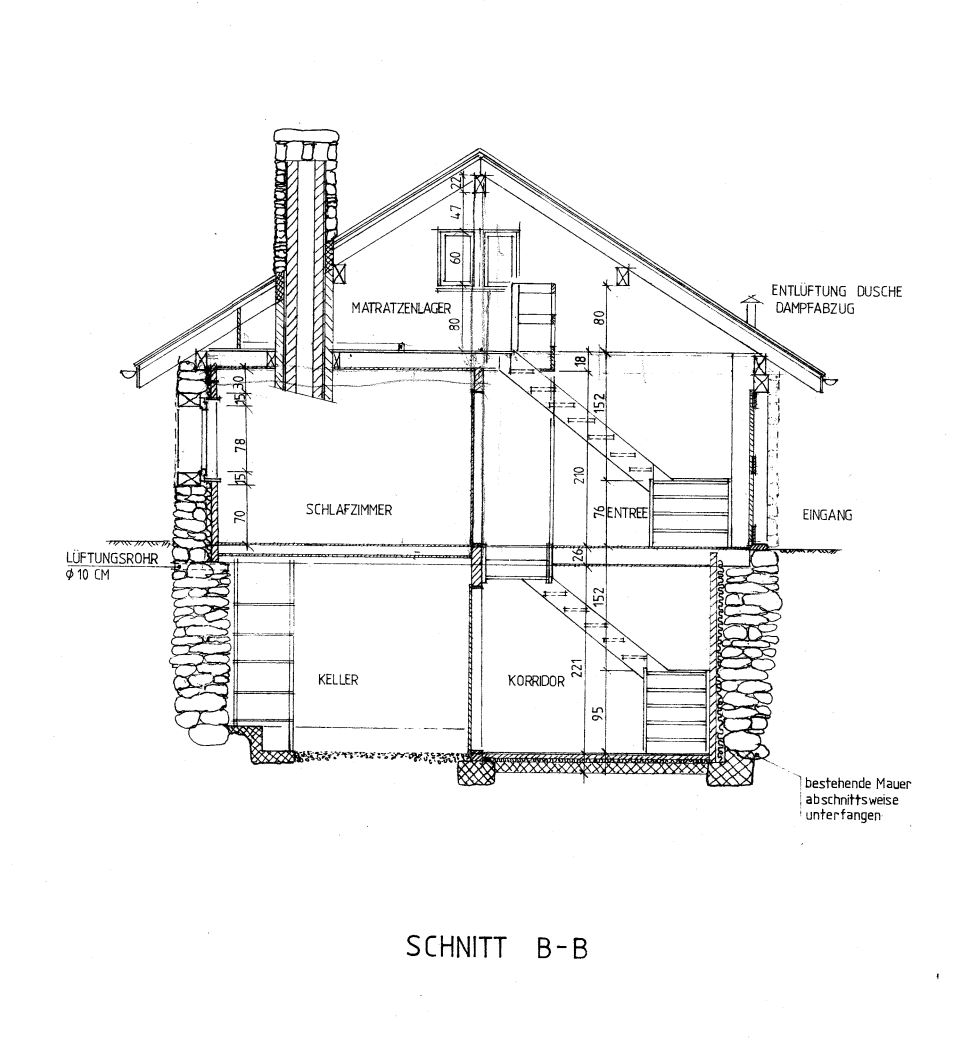 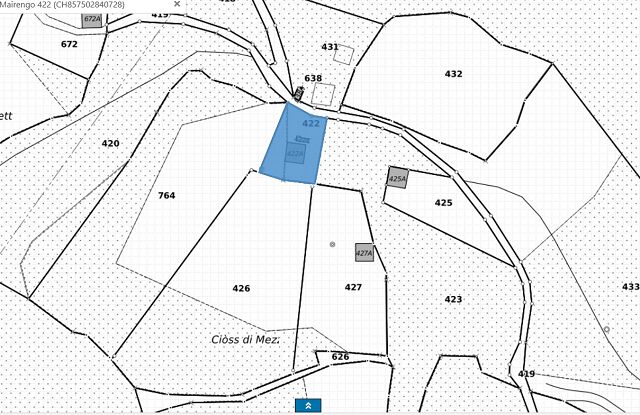 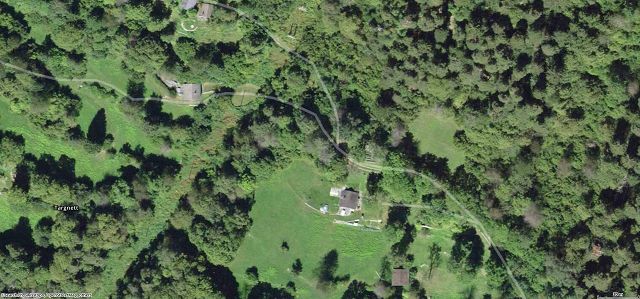 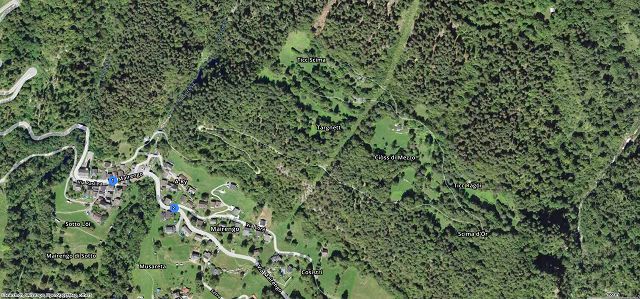       TICINO | Mairengo / Cioss di Mezzo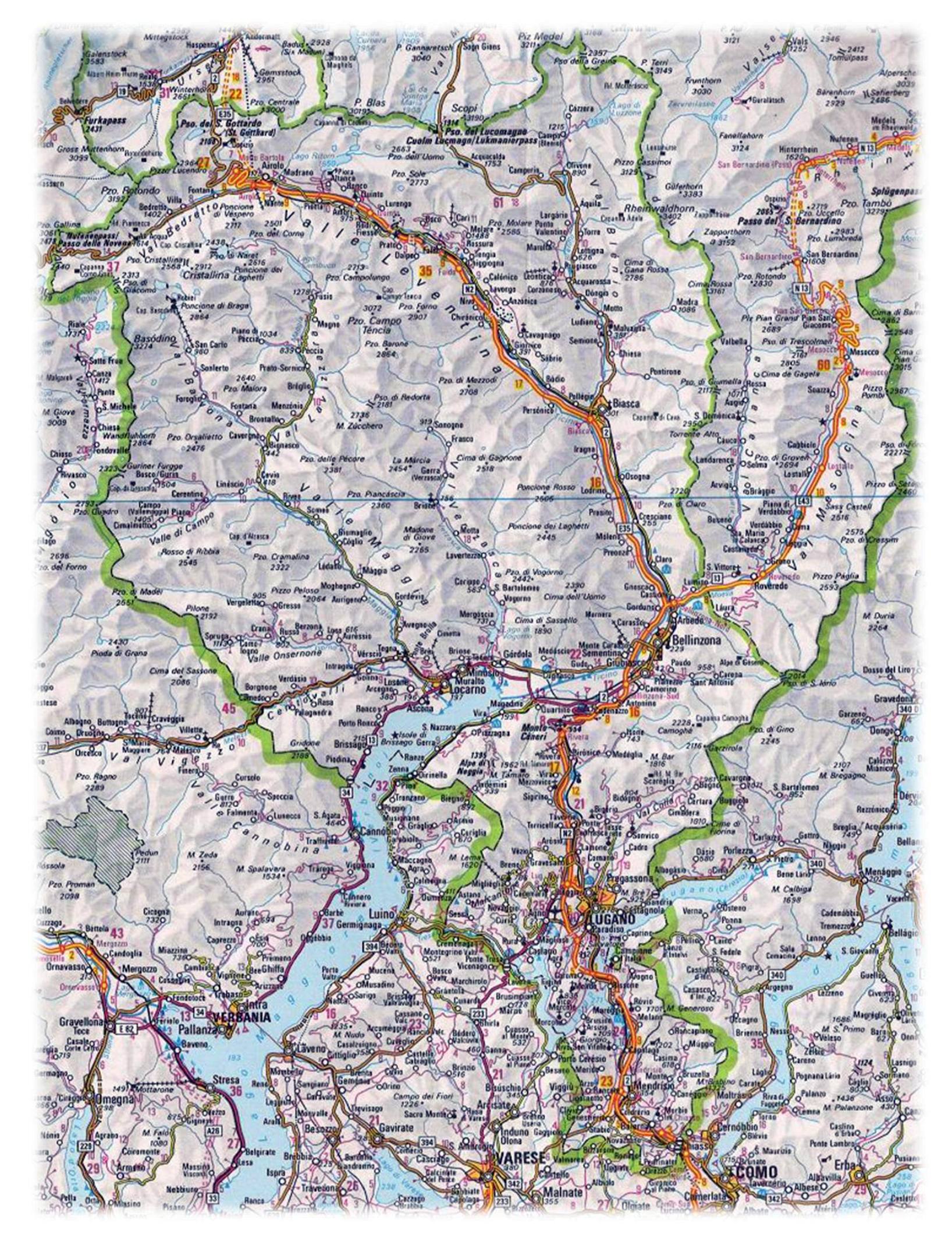 